LAMMENKUKAN VIIKKO-OHJELMALAMMENKUKAN VIIKKO-OHJELMALAMMENKUKAN VIIKKO-OHJELMALAMMENKUKAN VIIKKO-OHJELMALAMMENKUKAN VIIKKO-OHJELMAMA 22.4TI 23.4KE 24.4TO 25.4PE 26.44 – 5 -VUOTIAAT4 – 5 -VUOTIAAT4 – 5 -VUOTIAAT4 – 5 -VUOTIAAT4 – 5 -VUOTIAATPÄIVÄKOTI SULJETTU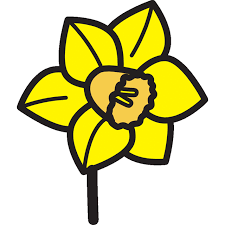 4-5V LIIKUNTALiikuntaa lähiliikunta-alueella.Kiipeily ja pihapelit.4-5V MUSIIKKIKevät laulujen harjoitteleminen. Kielenkehityksen tukeminen4-5V KÄDENTAIDOTAskarrellaan vappunaamiotKädentaitojen vahvistaminen.Saksilla leikkaaminen.         DRAAMA         LEIKITVuorovaikutustaitojen tukeminen. Puheen vuorotteleminen ja kauniit tavat.1 – 3 -VUOTIAAT1 – 3 -VUOTIAAT1 – 3 -VUOTIAAT1 – 3 -VUOTIAAT1 – 3 -VUOTIAATPÄIVÄKOTI SULJETTU        LIIKUNTAMetsäretki. Liikkumiseen innostaminen. Kehon hallinta.        MUSIIKKIKevät laulujen harjoitteleminen. Kielenkehityksen tukeminen.      KÄDENTAIDOTAskarrellaan vappunaamiot. Silmän- ja kädenyhteistyön vahvistaminen.OHJATUT VUORO-    VAIKUTUSLEIKIT    Vuorovaikutustaitojen tukeminen.